ЦЕНТР ОЛИМПИАД САНКТ-ПЕТЕРБУРГА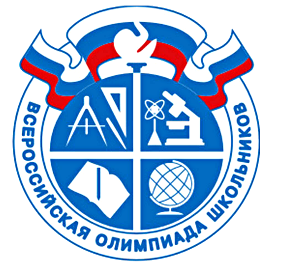 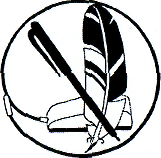 Список приглашенных на региональный этап всероссийской олимпиады школьников по искусству (мировой художественной культуре)9 класс(2019-2020 учебный год)Список приглашенных на региональный этап всероссийской олимпиады школьников по искусству (мировой художественной культуре)10 класс(2019-2020 учебный год)Список приглашенных на региональный этап всероссийской олимпиады школьников по искусству (мировой художественной культуре)11 класс(2019-2020 учебный год)№ФИОРайонБунина А.А.АдмиралтейскийПолевикова А.А.АдмиралтейскийСоболева К.С.АдмиралтейскийФролова Е.А.АдмиралтейскийХосуева Е.Д.АдмиралтейскийГерасименко А.А.КалининскийИсакадзе Е.А.КалининскийПетрова А.Э.КалининскийАфанасьева Е.А.КОБорисенко М.П.КОБухарская В.А.КОВысотина А.Б.КОГрабарева А.С.КОИванюк М.А.КОКулахметова А.Р.КОПарижева С.В.КОПарфеева Т.И.КОРубленко М.А.КОСитенкова В.А.КОТен А.А.КОХристафорова А.Е.КОХробрых В.И.КОЯковлева А.А.КОКороль А.И.КрасногвардескийШуксто С.И.КрасногвардескийБойкова П.М.ПетроградскийВолодченко Е.С.ПетроградскийСтоляров А.Г.ПетроградскийФедотова А.С.ПетроградскийШипка К.А.ПетроградскийКорзухина А.С.ПетродворцовыйМокшанихина А.А.ПетродворцовыйПопова А.С.ПетродворцовыйАнтропов Д.Ю.ПушкинскийАпока М.В.ПушкинскийБайчорова М.А.ПушкинскийБезбах А.Д.ПушкинскийИзмайлова Д.А.ПушкинскийМусаутова А.И.ПушкинскийПашук К.С.ПушкинскийПопова А.А.ПушкинскийРузайкина Е.В.ПушкинскийТрусова О.Е.ПушкинскийЦыплакова А.А.ПушкинскийШадрина А.В.ПушкинскийШмойлова А.А.ПушкинскийБыркова И.Д.ФПЗернова Е.Д.ФрунзенскийНуриева К.Р.Фрунзенский№ФИОРайонЗинатулина Е.Ф.АдмиралтейскийЛекарева М.А.АдмиралтейскийПономарева В.О.АдмиралтейскийСаганенко А.Г.ВасилеостровскийДикая Ю.Д.ВыборгскийМедведев М.Н.ВыборгскийМеликсон Е.Д.ВыборгскийХомылева С.А.ВыборгскийХоробрых У.А.КалининскийАндреева А.В.КОМустакимова Д.А.КОПавлова Е.Г.КОШалковская А.А.КОВласова В.И.КолпинскийДеменкова Е.О.КрасногвардейскийСкулкина А.А.КрасногвардейскийПевзнер О.А.КурортныйБулгакова Е.А.ПетродворцовыйКац Л.К.ПетродворцовыйЛамзин Д.Е.ПетродворцовыйМихайлова А.С.ПетродворцовыйПирожкова А.С.ПетродворцовыйСпутай А.П.ПетродворцовыйХалифаева М.С.ПетродворцовыйСеребряк Д.В.ПриморскийМаслова У.В.ПушкинскийОнищук Б.В.ПушкинскийОсадчева А.А.ФПДаткунайте Д.Д.ФрунзенскийЕрмолинская Е.К.ФрунзенскийКузьмина Т.С.ФрунзенскийЛуц В.В.ФрунзенскийПоломарчук В.К.ФрунзенскийСеменов Н.А.ФрунзенскийТиманкова Ю.А.ФрунзенскийЛебедева М.А.Центральный№ФИОРайонГусева Ю.А.АдмиралтейскийКалинина Н.В.АдмиралтейскийОгибалова Ю.С.АдмиралтейскийСтаркова А.А.АдмиралтейскийМаркова М.Д.ВасилеостровскийАббасова М.С.ВыборгскийРазумнов А.С.ВыборгскийЯровая А.М.ВыборгскийБутенко Л.А.КОЕвлампиев Ф.И.КОЛанева М.Д.КОМолчанова Е.Д.КОПавлова У.К.КОПлатонова А.А.КОМихайлова А.А.МосковскийМорозова Е.А.МосковскийБоярская О.Г.НевскийВасильева К.С.НевскийВолокитин М.С.НевскийКраснова Д.А.НевскийМиронова Е.В.НевскийСамофалова М.А.НевскийСемочкин Г.В.НевскийСёмочкин Г.В.НевскийКовалева А.Р.ПетродворцовыйНикитина М.А.ПетродворцовыйГалкина Д.А.ПушкинскийИванова А.С.ПушкинскийМихайлова С.С.ПушкинскийАртюшенкова И.С.ФрунзенскийБритвина К.С.ФрунзенскийГолубева М.И.ФрунзенскийИльина Д.А.ФрунзенскийКолбасников Д.Д.ФрунзенскийМайская В.Д.ФрунзенскийСагитова А.А.ФрунзенскийЮхневич Н.Д.ФрунзенскийБройдо А.О.ЦентральныйГлушкова А.И.ЦентральныйКостыря Е.М.Центральный